ООО «ТРАНССЕРВИС»SCANIA R 400 LA 4X2 HNA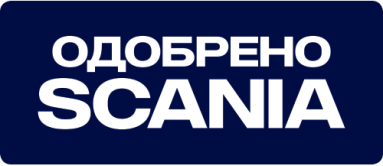 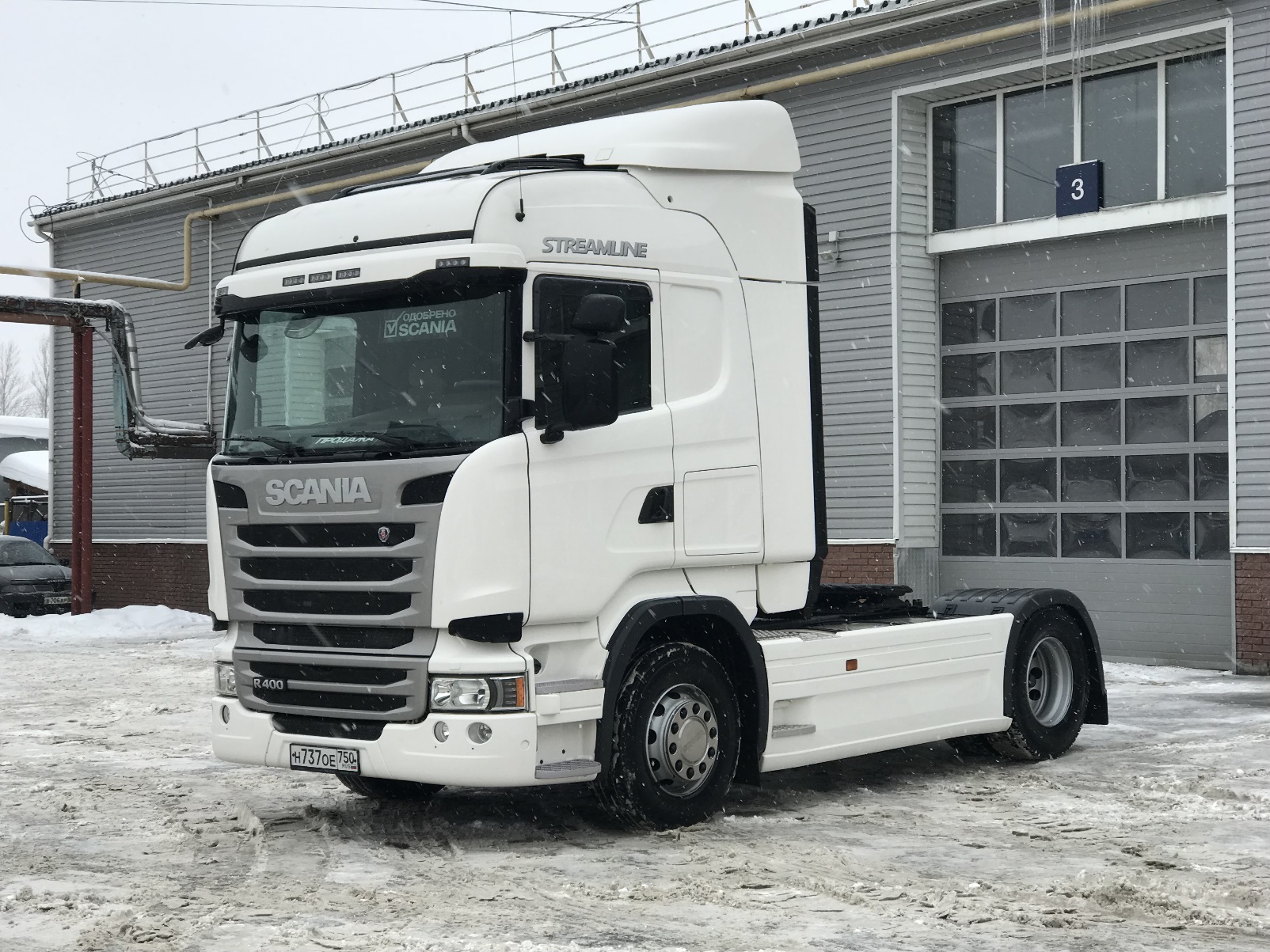 ООО «ТРАНССЕРВИС»ХАРАКТЕРИСТИКИТРАНСПОРТНОГО СРЕДСТВАНАИМЕНОВАНИЕSCANIA R 400 LA 4X2 HNAГод выпуска2017Страна производительГолландияПробег334 000Первая регистрация16.03.2017ЦветБелыйКолесная формула4х2Остаток протектора (переднего / заднего)12мм, 17ммМощность двигателя400Тип КППOpticruiseБакиЛевая сторона - 500л, Правая сторона - 600лКабинаCR19HТормозаДисковыеТахографШтрихУровень токсичностиEuro 4Сервисная книжкаЕстьПодвескаПередняя подвеска Рессорная Задняя подвескаПневматическаяДополнительные опцииКруиз контрольЕстьКондиционерКлимат-контрольЛюкЭлектрическийБлокировка дифференциалаЕстьПротивотуманные фарыЕстьГидравликаНетЭлектропакетАвтономный отопительСухой отопитель кабины, 4кWПодогрев сидения водителяЕстьЭлектрозеркала с обогревомЕстьДиагностикаЕстьПредпродажная подготовкаЕстьЦена5.750.000 рублей вкл. НДСЕжемесячный лизинговый платеж в «Скания Лизинг» от181 400 рублей в месяцВ наличии на стоянке3ед.Контактная информация +7 (831) 212 38 38, +7 (904) 918 93 11